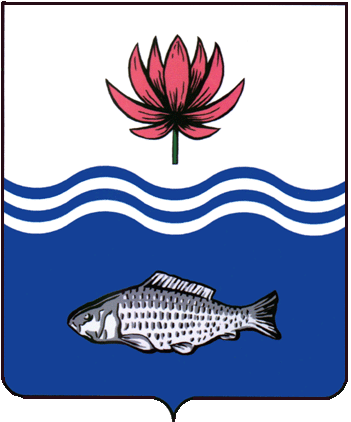 АДМИНИСТРАЦИЯ МО "ВОЛОДАРСКИЙ РАЙОН"АСТРАХАНСКОЙ ОБЛАСТИПОСТАНОВЛЕНИЕОб утверждении плана основных мероприятийМО «Володарский район» в области гражданской обороны, предупреждения и ликвидации чрезвычайных ситуаций, обеспечения пожарной безопасности и безопасности людей на водных объектах на 2022 годВ соответствии с Федеральным Законом от 12.02.1998 года № 28-ФЗ «О гражданской обороне» от 21.12.94 года № 68-ФЗ «О защите населения и  территории от чрезвычайных ситуаций природного и техногенного характера» и в целях совершенствования подготовки органов управления сил гражданской обороны Володарского района, звена Астраханской областной территориальной подсистемы предупреждения и ликвидации чрезвычайных ситуаций, администрация МО "Володарский район"ПОСТАНОВЛЯЕТ:1.Утвердить план основных мероприятий МО «Володарский район» в области гражданской обороны, предупреждения и ликвидации чрезвычайных ситуаций, обеспечения пожарной безопасности и безопасности людей на водных объектах на 2022 год. (Приложение № 1).2.Сектору информационных технологий организационного отдела администрации МО «Володарский район» (Поддубнов) разместить настоящее постановление на официальном сайте администрации МО «Володарский район».3.И.о. главного редактора МАУ «Редакция газеты «Заря Каспия» (Королевский) опубликовать настоящее постановление в районной газете «Заря Каспия».4.Постановление вступает в силу с момента его официального опубликования.5.Контроль за исполнением настоящего распоряжения возложить на врио заместителя главы администрации МО «Володарский район» по оперативной работе А.М. Загузова.И.о. главы администрации МО «Володарский район» 			                               Д.В. КурьяновПриложение №1к постановлению администрацииМО «Володарский район»от 01.06.2022 г. № 700  Планосновных мероприятий Володарского района в области гражданской обороны, предупреждения и ликвидации чрезвычайных ситуаций, обеспечения пожарной безопасности и безопасности людей на водных объектах на 2022 годРаздел 1. Совершенствование системы нормативно-правового регулирования и координации деятельности в области гражданской обороны, защиты населения и территорий от чрезвычайных ситуаций, обеспечения пожарной безопасности и безопасности людей на водных объектах Володарского  района …………………………………………..…………………………………………………...  3Раздел 2. Повышение эффективности управления гражданской обороной и единой государственной системы предупреждения и ликвидации чрезвычайных ситуаций Володарского  района…………………………………………………………………………….   5Раздел 3. Обеспечение поддержания в готовности к применению по предназначению органов управления, сил и средств гражданской обороной и РСЧС ………………………...……………………………………                                                                       6Раздел 3.1. Мероприятия, проводимые в соответствии с Планом основных мероприятий в области гражданской обороны, предупреждения и ликвидации чрезвычайных ситуаций, обеспечения пожарной безопасности и безопасности людей на водных объектах на 2022 год……………………………………………………………………………………………                                             6Раздел 3.2. Мероприятия по поддержанию в готовности к применению по предназначению органов управления, сил и средств гражданской обороной и РСЧС, проводимые ИОГВ, ТО ФИОВ Астраханской области ……………………………………………... 7Раздел 4. Повышение культуры безопасности жизнедеятельности и подготовка должностных лиц территориальных органов федеральных органов исполнительной власти, исполнительных органов государственной власти, органов местного самоуправления муниципальных образований, организаций и населения Астраханской области в области гражданской обороны, защиты населения и территорий от чрезвычайных ситуаций, обеспечения пожарной безопасности и безопасности людей на водных объектах..........                                                                                                                                                                                       9Раздел 4.1. Мероприятия, проводимые в соответствии с Планом основных мероприятий в области гражданской обороны, предупреждения и ликвидации чрезвычайных ситуаций, обеспечения пожарной безопасности и безопасности людей на водных объектах на 2022 год…………………………………………………………………………………………………                                      9Раздел 4.2. Мероприятия по повышению культуры безопасности жизнедеятельности и подготовка должностных лиц ТО ФОИВ, ИОГВ, ОМСУ муниципальных образований, организаций и населения Астраханской области в области гражданской обороны, защиты населения и территорий от чрезвычайных ситуаций, обеспечения пожарной безопасности и безопасности людей на водных объектах Астраханской области ………………………………………………………………………                                          10И.о. начальника отдела по делам ГО и ЧС и МР администрации МО «Володарский район»										   Е.К. Нагметов	Верно:           от 01.06.2022 г.N  700СОГЛАСОВАНОНачальник Главного управленияМЧС России по Астраханской областиполковник внутренней службы________________ А.А. Мурзин«____»____________ 2022г.УТВЕРЖДЕНпостановлением администрации МО «Володарский район»от _______________ №_________№ п/пНаименование мероприятийСрокивыполненияОтветственные исполнителиСоисполнителиОжидаемыерезультаты1. Совершенствование системы нормативно-правового регулирования и координации деятельности в области гражданской обороны, предупреждения и ликвидации чрезвычайных ситуаций, обеспечения пожарной безопасности и безопасности людей на водных объектах Володарского района1. Совершенствование системы нормативно-правового регулирования и координации деятельности в области гражданской обороны, предупреждения и ликвидации чрезвычайных ситуаций, обеспечения пожарной безопасности и безопасности людей на водных объектах Володарского района1. Совершенствование системы нормативно-правового регулирования и координации деятельности в области гражданской обороны, предупреждения и ликвидации чрезвычайных ситуаций, обеспечения пожарной безопасности и безопасности людей на водных объектах Володарского района1. Совершенствование системы нормативно-правового регулирования и координации деятельности в области гражданской обороны, предупреждения и ликвидации чрезвычайных ситуаций, обеспечения пожарной безопасности и безопасности людей на водных объектах Володарского района1. Совершенствование системы нормативно-правового регулирования и координации деятельности в области гражданской обороны, предупреждения и ликвидации чрезвычайных ситуаций, обеспечения пожарной безопасности и безопасности людей на водных объектах Володарского района1. Совершенствование системы нормативно-правового регулирования и координации деятельности в области гражданской обороны, предупреждения и ликвидации чрезвычайных ситуаций, обеспечения пожарной безопасности и безопасности людей на водных объектах Володарского районаПодготовка доклада о состоянии гражданской обороны Володарского  района:До 20 января(по состояниюна 1 январятекущего года).До 20 июня(по состояниюна 1 июнятекущего года)Отдел по делам ГО и ЧС и моб.работе районаОценка состояния гражданской обороны Володарского  районаНаправление доклада в Министерство промышленности и природных ресурсов Астраханской области (далее – Минпром АО)Уточнение (корректировка) плана гражданской обороны и защиты населения Володарского  районаДо 25 января(по состояниюна 1 январятекущего года)Отдел по делам ГО и ЧС и моб.работе районаУточнение сведений о спланированных мероприятиях по гражданской обороне и защите населенияУточнение (корректировка) плана приведения в готовность гражданской обороны Володарского  районаДо 25 января(по состояниюна 1 январятекущего года)Отдел по делам ГО и ЧС и моб.работе районаУточнение сведений о спланированных мероприятиях по гражданской обороне Направление информации по выполнению мероприятий Плана основных мероприятий в области гражданской обороны, предупреждения и ликвидации чрезвычайных ситуаций, обеспечения пожарной безопасности и безопасности людей на водных объектахДо 10 февраляОтдел по делам ГО и ЧС и моб.работе районаНаправление информации в Минпром АОРазработка и утверждение (издание) нормативного правового акта Астраханской области по порядку обеспечения едиными дежурно-диспетчерскими службами муниципальных образований координации деятельности органов повседневного управления единой государственной системы предупреждения и ликвидации чрезвычайных ситуаций и гражданской обороны (в том числе управления силами и средствами единой государственной системы предупреждения и ликвидации чрезвычайных ситуаций, силами и средствами гражданской обороны), организации информационного взаимодействия федеральных органов исполнительной власти, органов исполнительной власти субъектов Российской Федерации, органов местного самоуправления и организаций при решении задач в области защиты населения и территорий от чрезвычайных ситуаций и гражданской обороны, а также при осуществлении мер информационной поддержки принятия решений в области защиты населения и территорий от чрезвычайных ситуаций и гражданской обороны на муниципальном уровнеДо 1 апреляОтдел по делам ГО и ЧС и моб.работе районаНормативно-правовое обеспечение координации деятельности органов повседневного управления единой государственной системы и органов управления гражданской обороны (на муниципальном уровне)Разработка и утверждение Плана основных мероприятий Володарского района в области гражданской обороны, предупреждения и ликвидации чрезвычайных ситуаций, обеспечения  пожарной безопасности и безопасности людей на водных объектах на 2023 годДо 30 ноября(разработка)До 25 декабря(утверждение)Отдел по делам ГО и ЧС и моб.работе районаПланирование деятельности в области ГО и ЧС Володарского  района на 2023 годКонтроль за ходом реализации плана мероприятий по обеспечению работ, связанных с безаварийным пропуском весеннего половодья и меженью в 2022 годуС 1 марта до 30 июняОтдел по делам ГО и ЧС и моб.работе районаНаправление отчетных материалов в Минпром АО2. Повышение эффективности управления гражданской обороной и единой государственной системы предупреждения и ликвидации чрезвычайных ситуаций Володарского района2. Повышение эффективности управления гражданской обороной и единой государственной системы предупреждения и ликвидации чрезвычайных ситуаций Володарского района2. Повышение эффективности управления гражданской обороной и единой государственной системы предупреждения и ликвидации чрезвычайных ситуаций Володарского района2. Повышение эффективности управления гражданской обороной и единой государственной системы предупреждения и ликвидации чрезвычайных ситуаций Володарского района2. Повышение эффективности управления гражданской обороной и единой государственной системы предупреждения и ликвидации чрезвычайных ситуаций Володарского района2. Повышение эффективности управления гражданской обороной и единой государственной системы предупреждения и ликвидации чрезвычайных ситуаций Володарского районаУчастие в проверке готовности органов управления, сил и средств функциональных и территориальных подсистем единой государственной системы предупреждения и ликвидации чрезвычайных ситуаций к действиям по ликвидации последствий чрезвычайных ситуаций техногенного характера, а также в паводковый период и в пожароопасный сезон 2022 годаМартСлужбы АСС, отдел по делам ГО и ЧС и моб.работе районаГлавы МООценка готовности систем управления к работе в период сезонных рисковУчастие в комплексных проверках готовности региональных и муниципальных автоматизированных систем централизованного оповещения населения, локальных систем оповещения, комплексных систем экстренного оповещения (запуск (включение) оконечных средств оповещения, замещение сигналов телеканалов (радиоканалов) вещателей и доведение проверочных сигналов и информации до населения, уточнение паспортов и положений о региональных и муниципальных автоматизированных системах централизованного оповещения населения, локальных системах оповещения), в том числе комплексных систем экстренного оповещения населенияМарт (2 марта),октябрь(5 октября)Отдел по делам ГО и ЧС и моб.работе районаГКУ «Волгоспас»Оценкаготовностисистемоповещения иэффективностиее координацииПроведение заседаний комиссии по предупреждению и ликвидации чрезвычайных ситуаций и обеспечению пожарной безопасности МО «Володарский район» с определением мероприятий, направленных на снижение последствий возможных чрезвычайных ситуацийФевраль, май,август,ноябрьЧлены КЧС и ПБГлавы МОВыработка решений по предупреждению и ликвидации ЧСУчастие в проведении месячника гражданской обороныОктябрь – ноябрьРуководитель гражданской обороны Володарского районаПроведение мероприятий по повышению уровня готовности ГО Володарского  районаУчастие в проверке готовности к осуществлению мероприятий гражданской обороны МО «Володарский район»Май-июньАдминистрация МО «Володарского район»Службы АСС района, отдел по делам ГО и ЧС и моб.работеОценка степени готовности к осуществлению мероприятий ГО 3. Обеспечение поддержания в готовности к применению по предназначению органов управления, сил и средств гражданской обороной и единой государственной системы предупреждения и ликвидации чрезвычайных ситуаций Астраханской области3. Обеспечение поддержания в готовности к применению по предназначению органов управления, сил и средств гражданской обороной и единой государственной системы предупреждения и ликвидации чрезвычайных ситуаций Астраханской области3. Обеспечение поддержания в готовности к применению по предназначению органов управления, сил и средств гражданской обороной и единой государственной системы предупреждения и ликвидации чрезвычайных ситуаций Астраханской области3. Обеспечение поддержания в готовности к применению по предназначению органов управления, сил и средств гражданской обороной и единой государственной системы предупреждения и ликвидации чрезвычайных ситуаций Астраханской области3. Обеспечение поддержания в готовности к применению по предназначению органов управления, сил и средств гражданской обороной и единой государственной системы предупреждения и ликвидации чрезвычайных ситуаций Астраханской области3. Обеспечение поддержания в готовности к применению по предназначению органов управления, сил и средств гражданской обороной и единой государственной системы предупреждения и ликвидации чрезвычайных ситуаций Астраханской области3.1. Мероприятия, проводимые в соответствии с Планом основных мероприятий в области гражданской обороны, предупреждения и ликвидации чрезвычайных ситуаций, обеспечения пожарной безопасности и безопасности людей на водных объектах на 2022 год3.1. Мероприятия, проводимые в соответствии с Планом основных мероприятий в области гражданской обороны, предупреждения и ликвидации чрезвычайных ситуаций, обеспечения пожарной безопасности и безопасности людей на водных объектах на 2022 год3.1. Мероприятия, проводимые в соответствии с Планом основных мероприятий в области гражданской обороны, предупреждения и ликвидации чрезвычайных ситуаций, обеспечения пожарной безопасности и безопасности людей на водных объектах на 2022 год3.1. Мероприятия, проводимые в соответствии с Планом основных мероприятий в области гражданской обороны, предупреждения и ликвидации чрезвычайных ситуаций, обеспечения пожарной безопасности и безопасности людей на водных объектах на 2022 год3.1. Мероприятия, проводимые в соответствии с Планом основных мероприятий в области гражданской обороны, предупреждения и ликвидации чрезвычайных ситуаций, обеспечения пожарной безопасности и безопасности людей на водных объектах на 2022 год3.1. Мероприятия, проводимые в соответствии с Планом основных мероприятий в области гражданской обороны, предупреждения и ликвидации чрезвычайных ситуаций, обеспечения пожарной безопасности и безопасности людей на водных объектах на 2022 годУчастие в командно-штабном учении с органами управления и силами МЧС России и единой государственной системы предупреждения и ликвидации чрезвычайных ситуаций по отработке вопросов ликвидации последствий чрезвычайных ситуаций, возникших в результате природных пожаров, защиты населенных пунктов, объектов экономики и социальной инфраструктуры от лесных (ландшафтных) пожаров, а также безаварийного пропуска весеннего половодьяАпрель (вторая – третья декада апреля)Администрация МО «Володарского район»Главы МО(по согласованию),ТО ФОИВ АО(по согласованию),ГКУ «Волгоспас»Проверка иоценка степениготовностиорганов управления и силУчастие в штабной тренировке по гражданской обороне с практическим выполнением задач гражданской обороны на территории Астраханской областиОктябрьАдминистрация МО «Володарский  район»Главы МО(по согласованию),ТО ФОИВ АО(по согласованию),ГКУ «Волгоспас»Проверка иоценка степениготовностиорганов управления и сил3.2. Мероприятия, по поддержанию в готовности к применению по предназначению органов управления, сил и средств гражданской обороной и единой государственной системы предупреждения и ликвидации чрезвычайных ситуаций, проводимые исполнительными органами государственной власти, территориальными органами федеральных органов исполнительной властиАстраханской области3.2. Мероприятия, по поддержанию в готовности к применению по предназначению органов управления, сил и средств гражданской обороной и единой государственной системы предупреждения и ликвидации чрезвычайных ситуаций, проводимые исполнительными органами государственной власти, территориальными органами федеральных органов исполнительной властиАстраханской области3.2. Мероприятия, по поддержанию в готовности к применению по предназначению органов управления, сил и средств гражданской обороной и единой государственной системы предупреждения и ликвидации чрезвычайных ситуаций, проводимые исполнительными органами государственной власти, территориальными органами федеральных органов исполнительной властиАстраханской области3.2. Мероприятия, по поддержанию в готовности к применению по предназначению органов управления, сил и средств гражданской обороной и единой государственной системы предупреждения и ликвидации чрезвычайных ситуаций, проводимые исполнительными органами государственной власти, территориальными органами федеральных органов исполнительной властиАстраханской области3.2. Мероприятия, по поддержанию в готовности к применению по предназначению органов управления, сил и средств гражданской обороной и единой государственной системы предупреждения и ликвидации чрезвычайных ситуаций, проводимые исполнительными органами государственной власти, территориальными органами федеральных органов исполнительной властиАстраханской области3.2. Мероприятия, по поддержанию в готовности к применению по предназначению органов управления, сил и средств гражданской обороной и единой государственной системы предупреждения и ликвидации чрезвычайных ситуаций, проводимые исполнительными органами государственной власти, территориальными органами федеральных органов исполнительной властиАстраханской областиУчастие в совместных учениях, связанных с отработкой вопросов взаимодействия при организации связи в зонах чрезвычайных ситуацийОдин раз в годАдминистрация МО «Володарский  район»Главы МО(по согласованию),ТО ФОИВ АО(по согласованию)Практическая отработка вопросов взаимодействия при организации связи в зонах ЧСУчастие в командно-штабном учении с КЧС и ПБ АО, городов и районов по теме: «Перевод территориальной подсистемы РСЧС в различные режимы функционирования. Организация и управление мероприятиями предупреждения и ликвидации угрозы затопления населенных пунктов при высоком весеннем паводке»АпрельАдминистрация МО «Володарский район»Главы МО(по согласованию),ТО ФОИВ АО(по согласованию),ГКУ «Волгоспас»Проверка иоценка степениготовностиорганов управления и силУчастие в командно-штабном учении по отработке вопросов ликвидации чрезвычайных ситуаций, связанных с ликвидацией последствий прохождения комплекса опасных (неблагоприятных) метеорологических явлений и нарушений в работе объектов электроэнергетики и жилищно-коммунального хозяйства, а также чрезвычайных ситуаций, характерных для Астраханской области.Август-сентябрьАдминистрация МО «Володарский район»Главы МО(по согласованию),ТО ФОИВ АО(по согласованию),ГКУ «Волгоспас»Проверка иоценка степениготовностиорганов управления и силУчастие в командно-штабном учении по отработке вопросов устойчивого функционирования систем жизнеобеспечения населения при возникновении чрезвычайных ситуаций природного и техногенного характера.Ноябрь – декабрьАдминистрация МО «Володарский район»Главы МО(по согласованию),ТО ФОИВ АО(по согласованию),ГКУ «Волгоспас»Проверка иоценка степениготовностиорганов управления и силПроведение тренировок с органами повседневного управления функциональных и территориальных подсистем по ликвидации чрезвычайных ситуаций по тематике прогнозируемых сезонных ЧС, обусловленных:а)- весенними паводками;АпрельМКУ «ЕДДС МО «Володарский район», администрация МО «Володарского  района»Главы МО(по согласованию),ТО ФОИВ АО(по согласованию),ГКУ «Волгоспас»Проверка иоценка степениготовностиорганов управления и силб)- ландшафтными пожарами;Апрель - майМКУ «ЕДДС МО «Володарский район», администрация МО «Володарского  района»Главы МО(по согласованию),ТО ФОИВ АО(по согласованию),ГКУ «Волгоспас»Проверка иоценка степениготовностиорганов управления и силв)- террористическими актами;Август - сентябрьМКУ «ЕДДС МО «Володарский район», администрация МО «Володарского  района»Главы МО(по согласованию),ТО ФОИВ АО(по согласованию),ГКУ «Волгоспас»Проверка иоценка степениготовностиорганов управления и силг)- авариями на коммунально-энергетических сетяхОктябрь - ноябрьМКУ «ЕДДС МО «Володарский район», администрация МО «Володарского  района»Главы МО(по согласованию),ТО ФОИВ АО(по согласованию),ГКУ «Волгоспас»Проверка иоценка степениготовностиорганов управления и силУчастие в проведении технических проверок систем оповещения населения с включением оконечных средств оповещенияЕжемесячно(по четвергам 1, 3 и4 недели месяца)МКУ «ЕДДС МО «Володарский район», администрация МО «Володарского  района»Проверка и оценка готовности системы оповещения населения Икрянинского районаУчастие в итоговой проверке готовности систем оповещения населенияЕжемесячно(2-я среда месяца)МКУ «ЕДДС МО «Володарский район», администрация МО «Володарского  района»Принято участие в учении. Подведены итоги4. Повышение культуры безопасности жизнедеятельности и подготовка должностных лиц территориальных органов федеральных органов исполнительной власти, исполнительных органов государственной власти, органов местного самоуправления муниципальных образований, организаций и населения Астраханской области в области гражданской обороны, защиты населения и территорий от чрезвычайных ситуаций, обеспечения пожарной безопасности и безопасности людей на водных объектахАстраханской области4. Повышение культуры безопасности жизнедеятельности и подготовка должностных лиц территориальных органов федеральных органов исполнительной власти, исполнительных органов государственной власти, органов местного самоуправления муниципальных образований, организаций и населения Астраханской области в области гражданской обороны, защиты населения и территорий от чрезвычайных ситуаций, обеспечения пожарной безопасности и безопасности людей на водных объектахАстраханской области4. Повышение культуры безопасности жизнедеятельности и подготовка должностных лиц территориальных органов федеральных органов исполнительной власти, исполнительных органов государственной власти, органов местного самоуправления муниципальных образований, организаций и населения Астраханской области в области гражданской обороны, защиты населения и территорий от чрезвычайных ситуаций, обеспечения пожарной безопасности и безопасности людей на водных объектахАстраханской области4. Повышение культуры безопасности жизнедеятельности и подготовка должностных лиц территориальных органов федеральных органов исполнительной власти, исполнительных органов государственной власти, органов местного самоуправления муниципальных образований, организаций и населения Астраханской области в области гражданской обороны, защиты населения и территорий от чрезвычайных ситуаций, обеспечения пожарной безопасности и безопасности людей на водных объектахАстраханской области4. Повышение культуры безопасности жизнедеятельности и подготовка должностных лиц территориальных органов федеральных органов исполнительной власти, исполнительных органов государственной власти, органов местного самоуправления муниципальных образований, организаций и населения Астраханской области в области гражданской обороны, защиты населения и территорий от чрезвычайных ситуаций, обеспечения пожарной безопасности и безопасности людей на водных объектахАстраханской области4. Повышение культуры безопасности жизнедеятельности и подготовка должностных лиц территориальных органов федеральных органов исполнительной власти, исполнительных органов государственной власти, органов местного самоуправления муниципальных образований, организаций и населения Астраханской области в области гражданской обороны, защиты населения и территорий от чрезвычайных ситуаций, обеспечения пожарной безопасности и безопасности людей на водных объектахАстраханской области4.1. Мероприятия, проводимые в соответствии с Планом основных мероприятий в области гражданской обороны, предупреждения и ликвидации чрезвычайных ситуаций, обеспечения пожарной безопасности и безопасности людей на водных объектах на 2022 год4.1. Мероприятия, проводимые в соответствии с Планом основных мероприятий в области гражданской обороны, предупреждения и ликвидации чрезвычайных ситуаций, обеспечения пожарной безопасности и безопасности людей на водных объектах на 2022 год4.1. Мероприятия, проводимые в соответствии с Планом основных мероприятий в области гражданской обороны, предупреждения и ликвидации чрезвычайных ситуаций, обеспечения пожарной безопасности и безопасности людей на водных объектах на 2022 год4.1. Мероприятия, проводимые в соответствии с Планом основных мероприятий в области гражданской обороны, предупреждения и ликвидации чрезвычайных ситуаций, обеспечения пожарной безопасности и безопасности людей на водных объектах на 2022 год4.1. Мероприятия, проводимые в соответствии с Планом основных мероприятий в области гражданской обороны, предупреждения и ликвидации чрезвычайных ситуаций, обеспечения пожарной безопасности и безопасности людей на водных объектах на 2022 год4.1. Мероприятия, проводимые в соответствии с Планом основных мероприятий в области гражданской обороны, предупреждения и ликвидации чрезвычайных ситуаций, обеспечения пожарной безопасности и безопасности людей на водных объектах на 2022 годПодготовка и направление доклада об организации и итогах подготовки населения в области гражданской обороны и защиты от чрезвычайных ситуаций (1/Обуч-П)До 25 января(по состоянию на1 января текущегогода).До 25 июня(по состоянию на1 июня текущегогода)Отдел по делам ГО и ЧС и моб.работенаправление доклада в ГУ МЧС России по АОУчастие во всероссийских мероприятиях по формированию культуры безопасности в молодежной среде в целях формирования ценностей здорового образа жизни, создания условий для физического развития молодежи, формирования экологической культуры, повышения уровня культуры безопасности жизнедеятельности молодежи:В течение годаФормирование и повышение уровня культуры безопасности жизнедеятельности населения районаа)Всероссийских открытых уроков по основам безопасности жизнедеятельности в субъектах Российской Федерации;Март,апрель,сентябрь,октябрьотдел образованияб)Всероссийских и межрегиональных полевых лагерей с участием молодежи (межрегиональные соревнования «Школа безопасности», XV Всероссийские соревнования «Школа безопасности»)Май(июнь),июль(август)отдел образованияПовышение уровня профессиональной подготовки дежурного (дежурно-диспетчерского) персонала, ответственного за включение (запуск) систем оповещения населения, и технического обслуживающего персонала, ответственного за поддержание в готовности технических средств оповещения систем оповещения населенияВ течение года(по программамобучения)МКУ «ЕДДС МО «Володарский район»Повышение уровня профессиональной подготовки должностных лиц4.2. Мероприятия по повышению культуры безопасности жизнедеятельности и подготовка должностных лиц территориальных органов федеральных органов исполнительной власти, исполнительных органов государственной власти, органов местного самоуправления муниципальных образований, организаций и населения Астраханской области в области гражданской обороны, защиты населения и территорий от чрезвычайных ситуаций, обеспечения пожарной безопасности и безопасности людей на водных объектах Астраханской области4.2. Мероприятия по повышению культуры безопасности жизнедеятельности и подготовка должностных лиц территориальных органов федеральных органов исполнительной власти, исполнительных органов государственной власти, органов местного самоуправления муниципальных образований, организаций и населения Астраханской области в области гражданской обороны, защиты населения и территорий от чрезвычайных ситуаций, обеспечения пожарной безопасности и безопасности людей на водных объектах Астраханской области4.2. Мероприятия по повышению культуры безопасности жизнедеятельности и подготовка должностных лиц территориальных органов федеральных органов исполнительной власти, исполнительных органов государственной власти, органов местного самоуправления муниципальных образований, организаций и населения Астраханской области в области гражданской обороны, защиты населения и территорий от чрезвычайных ситуаций, обеспечения пожарной безопасности и безопасности людей на водных объектах Астраханской области4.2. Мероприятия по повышению культуры безопасности жизнедеятельности и подготовка должностных лиц территориальных органов федеральных органов исполнительной власти, исполнительных органов государственной власти, органов местного самоуправления муниципальных образований, организаций и населения Астраханской области в области гражданской обороны, защиты населения и территорий от чрезвычайных ситуаций, обеспечения пожарной безопасности и безопасности людей на водных объектах Астраханской области4.2. Мероприятия по повышению культуры безопасности жизнедеятельности и подготовка должностных лиц территориальных органов федеральных органов исполнительной власти, исполнительных органов государственной власти, органов местного самоуправления муниципальных образований, организаций и населения Астраханской области в области гражданской обороны, защиты населения и территорий от чрезвычайных ситуаций, обеспечения пожарной безопасности и безопасности людей на водных объектах Астраханской области4.2. Мероприятия по повышению культуры безопасности жизнедеятельности и подготовка должностных лиц территориальных органов федеральных органов исполнительной власти, исполнительных органов государственной власти, органов местного самоуправления муниципальных образований, организаций и населения Астраханской области в области гражданской обороны, защиты населения и территорий от чрезвычайных ситуаций, обеспечения пожарной безопасности и безопасности людей на водных объектах Астраханской областиУчастие во всероссийских открытых уроках по основам безопасности жизнедеятельности:- в День пожарной охраны;- в День знаний;- в День гражданской обороныАпрель, сентябрь,октябрьотдел образования3 ПСО ФПС ГПС,ГКУ «Волгоспас»Повышение уровня безопасности жизнедеятельности населения районаОсуществление контроля за подготовкой руководителей ОМСУ и организаций, в полномочия которых входит решение вопросов по защите населения и территории от ЧС (далее - ЗНТЧС), председателей КЧС и ПБ МО в УМЦПостоянноОтдел по делам ГО и ЧС и моб.работеПовышение уровня взаимодействие с руководителями ОМСУ и организацийВедение персонального учета должностных лиц РСЧС и работников ОМСУ, а также подведомственных им организациям, прошедших обучение в области ГО и защиты от ЧС в течение последующих 5 лет1 апрелядалее постоянно Отдел по делам ГО и ЧС и моб.работеОМСУ МО АО(по согласованию)Представление в Минпром АО представлены отчетные материалы по ведению персонального учетаУчастие в ежегодных учебно-методических сборах с руководящим составом, должностными лицами звеньев ТП РСЧС и работниками ГО ОМСУ по подведению итогов подготовки населения за год и постановки задач на очередной год1 октябряГлава района, и.о. начальника отдела по делам ГО и ЧС и моб.работеПовышение уровня профессиональной подготовки руководящего состава Участие в инструктивно-методических занятиях с председателями эвакуационных комиссий городов и районов областиМарт,октябрьПредседатель эвакуационной комиссии районаПовышение уровня профессиональной подготовки председателя эвакуационной комиссииСтажировка руководящего состава ЕДДС в ЦУКС Главного управления МЧС России по Астраханской областиЕжемесячноМКУ «ЕДДС МО «Володарский район»Повышение уровня профессиональной подготовки руководящего состава ЕДДС Проведение сбора с руководителями структурных подразделений (работниками), уполномоченных на решение задач в области гражданской обороны и защиты населения городов и районов Астраханской областиАпрель,октябрьОтдел по делам ГО и ЧС и моб.работеПовышение уровня профессиональной подготовки руководящего состава и должностных лицПроведение учебно-методического сбора по подведению итогов деятельности в области гражданской обороны, предупреждения и ликвидации чрезвычайных ситуаций, обеспечения пожарной безопасности и безопасности людей на водных объектах в 2022 году и постановке задач на 2023 год с руководителями ТО ФОИВ, ИОГВ АО, ОМСУ МО АО и организаций, расположенных в пределах Астраханской областиДекабрьГлава районаПодведение итогов деятельности органов управления и сил ГО и РСЧС АО,поставка задач на 2023 год